Развитие памяти(ПРОВОДИТСЯ В КАБИНЕТЕ ИНФОРМАТИКИ)УЧИТЕЛЬ ИНФОРМАТИКИ: ПЛИНК Е.Н.ГБОУ СОШ №575Цели урока: Развить у учащихся  память, внимание и наблюдательность.Образовательная:помочь учащимся получить представление о памяти, внимании и наблюдательности.Воспитательная:
воспитание информационной культуры учащихся, внимательности, наблюдательности, усидчивости;Развивающая:развитие познавательных интересов, навыков работы с компьютером;развитие кругозора.Задачи урока: Привлечь учащихся для самостоятельной тренировки памяти, внимания и наблюдательности.Порекомендовать нужные упражнения.Порекомендовать правильные продукты питания.Оборудование: SMART-доска (с использованием функции «шторка»), чистый лист, ручки, карандаши.Подготовка к уроку:     Бесплатно распространённая программа «Тест на фотопамять» скачивается с Интернета по ссылке и устанавливается на компьютеры учеников заранее: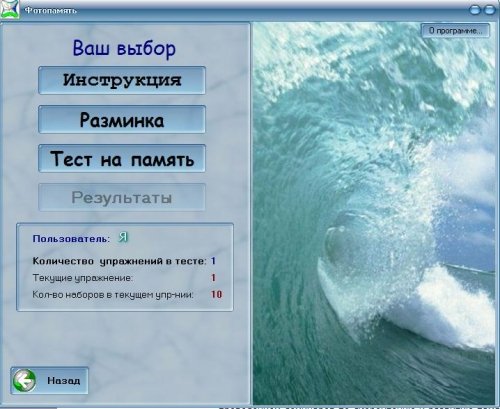 ХОД УРОКАI.Организационный момент (2 мин.)Приветствие, проверка присутствующих. Объяснение хода урока.II. Актуализация знаний (23 мин.)Устный опрос учащихся по вопросам: ВОПРОСЫ (3 мин)1.Помните ли Вы, какие уроки у вас были вчера?2.Какое сегодня число?3.Для чего нам нужно тренировать память?4.Для чего нам нужно быть внимательным?ВЫПОЛНЕНИЕ УПРАЖНЕНИЙ (20 мин.)Упражнение на тренировку зрительной памяти и внимания. Учащимся нужно запомнить и ответить на вопросы: Какие фигуры нарисованы? Какого они цвета? Какая фигура лишняя? Почему? Через 5 секунд фигуры убираем с экрана с помощью функции «шторка».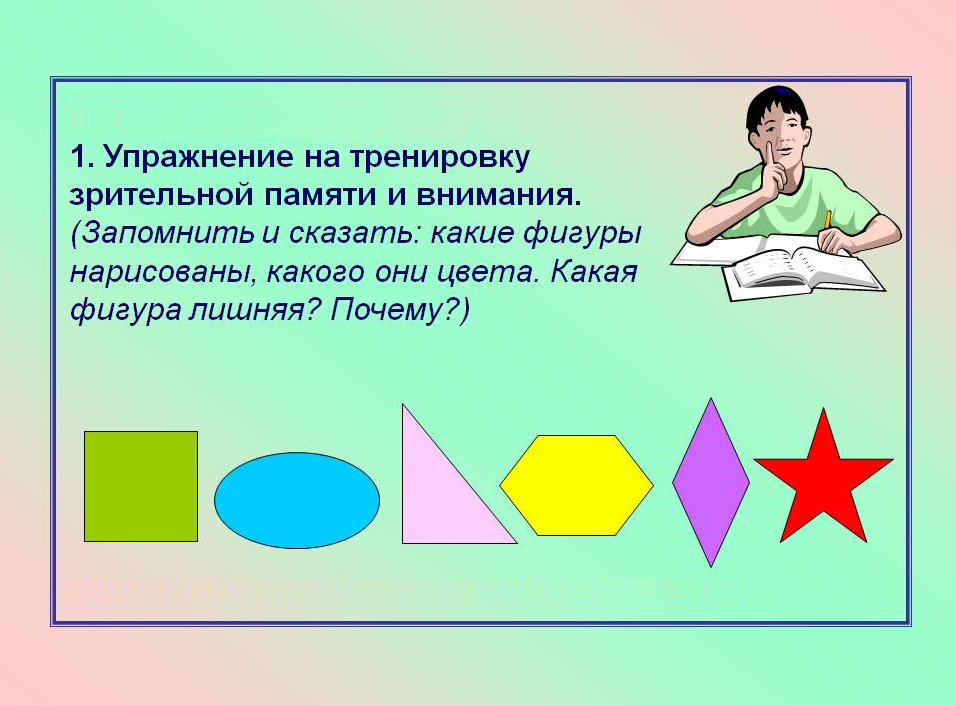 Упражнение на развитие концентрации, распределения внимания Учащимся предлагаются следующие задания (устно): считать вслух от 1 до 31, но учащийся  не должен называть числа, включающие тройку или кратные трем. Вместо этих чисел он должен говорить: «Не собьюсь». К примеру: «Один, два, не собьюсь, четыре, пять, не собьюсь  и т.д.» Правильный счет должен быть следующим: 1, 2, -, 4, 5, -, 7, 8, -, 10, 11, -, -, 14, -, 16, 17, -, 19, 20, -, 22, -, -, 25, 26, -, 28, 29, -, - _ черта замещает числа, которые нельзя произносить). Упражнение «Наблюдательность» Упражнение на развитие зрительного внимания. В этой игре выявляются связи внимания и зрительной памяти. учащимся предлагается по памяти подробно описать школьный двор, путь из дома в школу - то, что они видели сотни раз. Такие описания младшие школьники делают устно, а их одноклассники дополняют пропущенные детали.   Упражнение «Летает – не летает» Упражнение на развитие переключения внимания, произвольности выполнения движений. Учащиеся садятся или становятся полукругом. Выбирается ведущий, который называет предметы. Если предмет летает - дети поднимают руки. Если не летает - руки у детей опущены. Ведущий может сознательно ошибаться, у многих ребят руки непроизвольно, в силу подражания будут подниматься. Необходимо своевременно удерживаться и не поднимать рук, когда назван нелетающий предмет. Упражнение на память:Учащиеся запоминают слова, затем их записывают на  листах.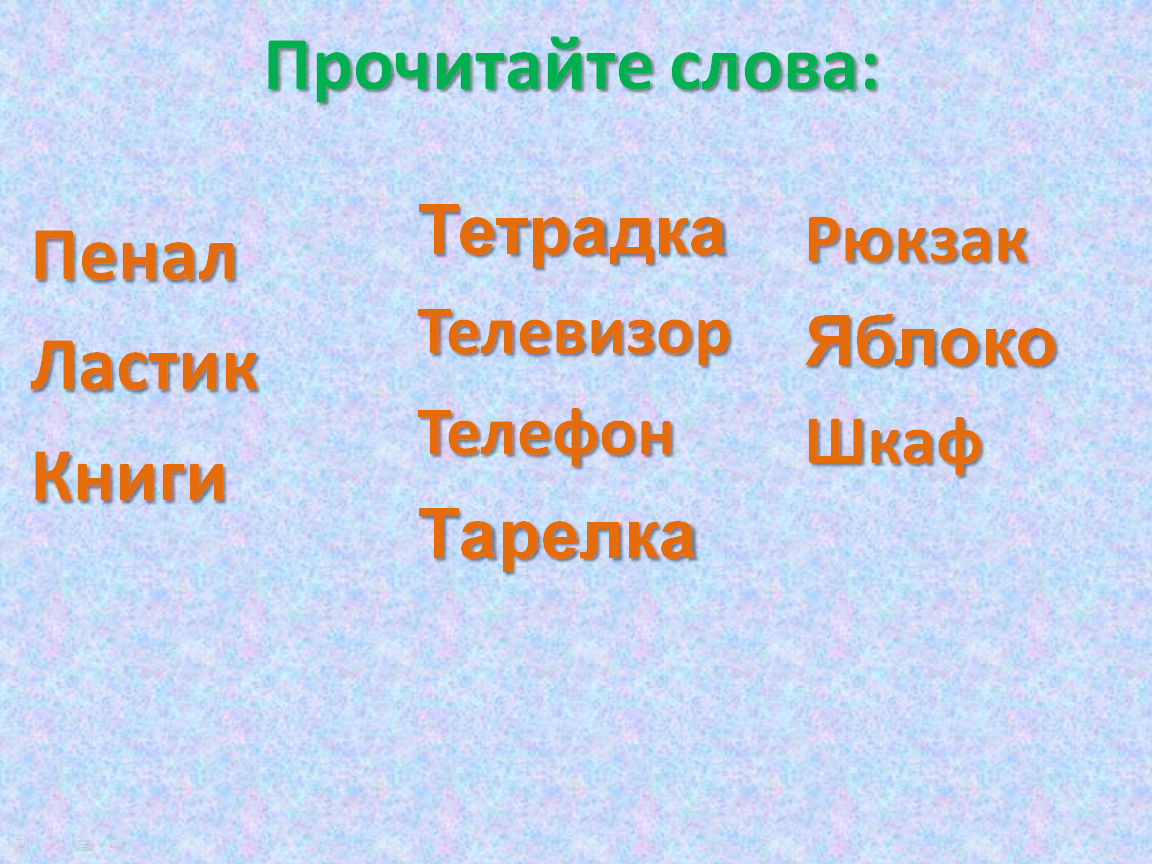 Игра на память: «Один лишний» 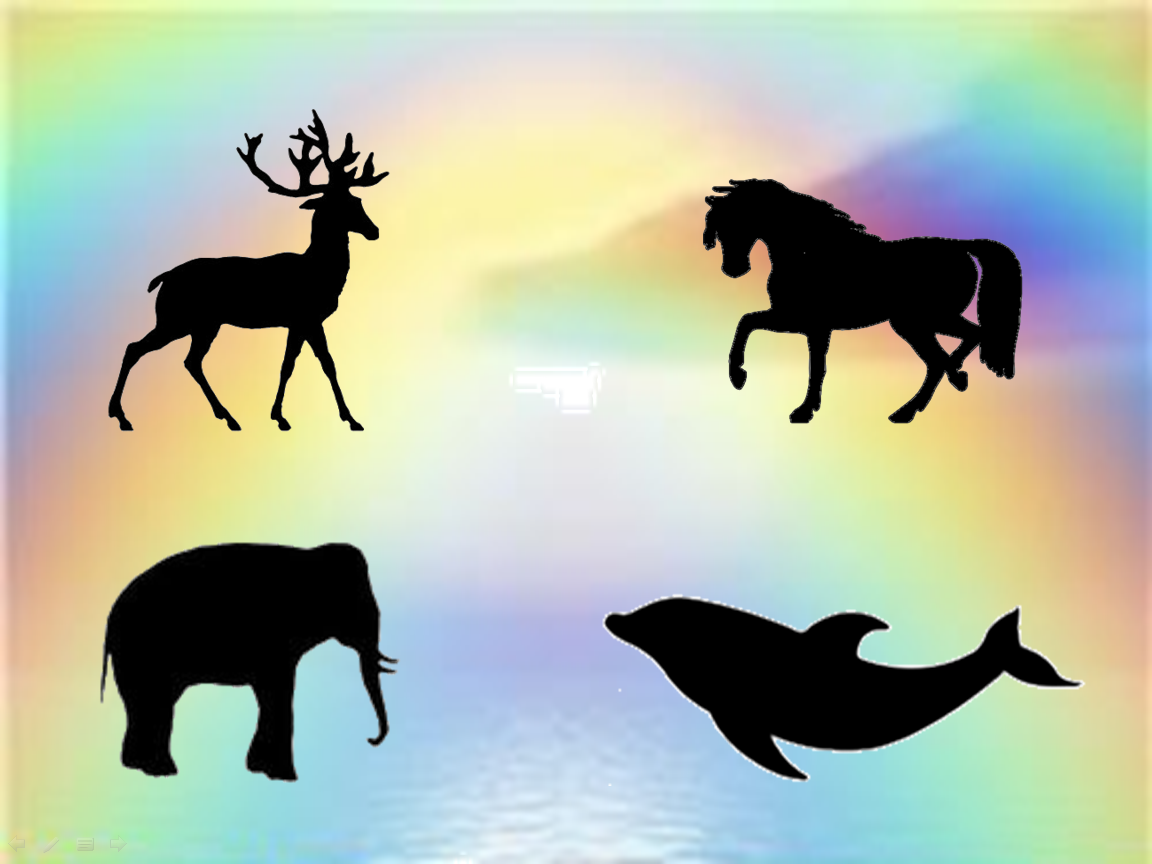 Упражнение на внимание: « Что отсутствует на картине»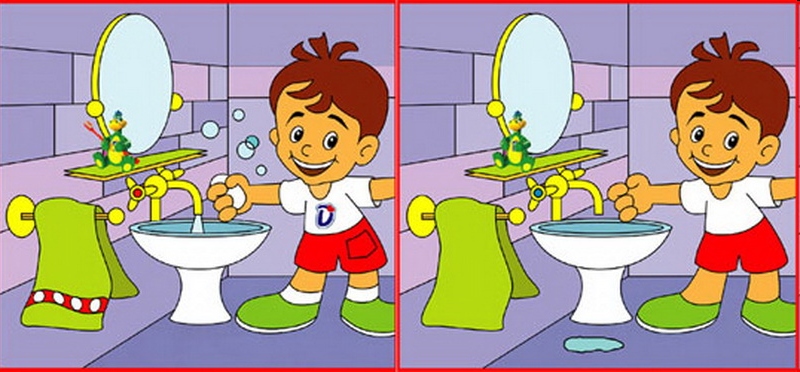 Упражнение на внимание: «Найди отличия»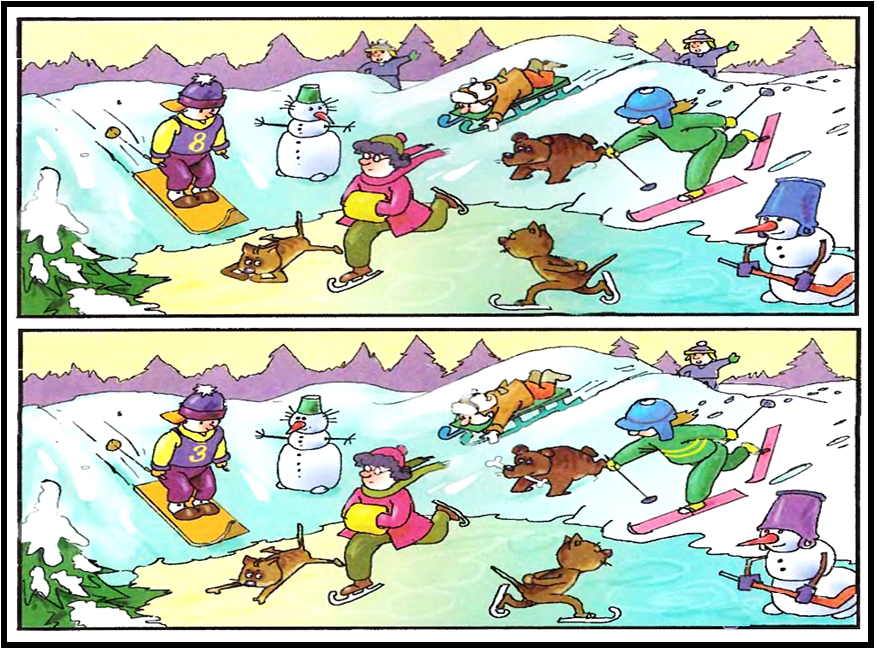 9. Упражнение на память: «Запомните предметы» (даётся – 6 сек.)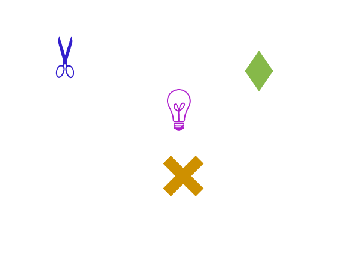 Упражнение на развитие памяти: «Опиши ребят»Учащимся нужно внимательно рассмотреть детей на картинке и описать настроение каждого из них.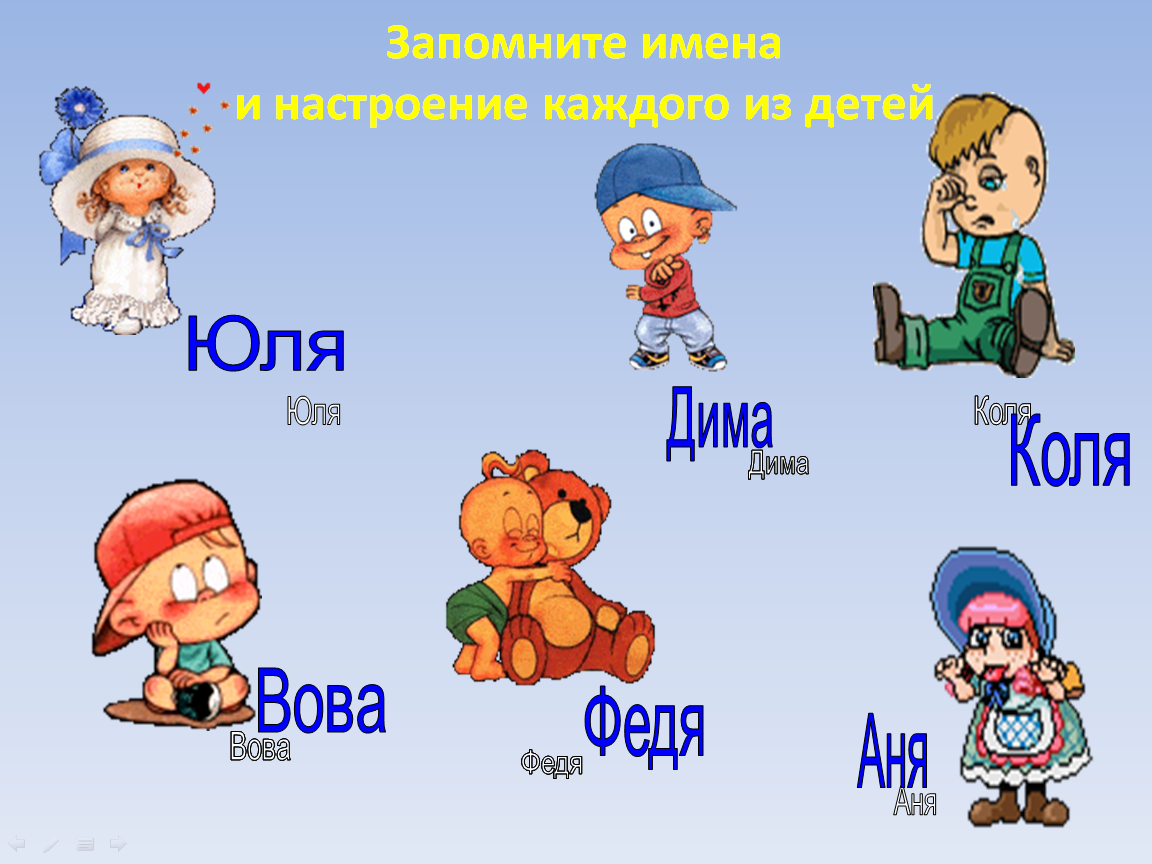 IV. ПРАКТИЧЕСКАЯ ЧАСТЬ НА КОМПЬЮТЕРЕ  (14 мин.)      Работа учащихся в программе «Тест на фотопамять»       После завершения работы в программе  на экране компьютера появляется следующая диаграмма:зелёные столбцы  - «хорошая»  памятькоричневые столбцы – «средняя»  памятькрасные столбцы – «плохая»  память.V. Рекомендации для улучшения памяти (4 мин.)В день заучивай хотя бы одно четверостишье;Заучивай с желанием знать и помнить;Короткие стихи учи целиком,  а длинные разбивай на отрывки.Правильно питайся!Чтобы память была хорошей, кушайте:орехи, яйца, крупы, семечки, хлеб с отрубями, ростки пшеницы; зеленые листовые овощи (витамин Е);   ягоды – черника и черная смородина (витамин С);морские продукты;горсть семечек тыквы (цинк);молоко (В2), сыр, мясо (B12);Говядина, баранина, зеленые овощи, сухофрукты (железо).VI. Подведение итогов урока. Рефлексия. (2 мин.)Учащиеся оценивают своё настроение и свою работу на уроке, выбирая один  смайлик.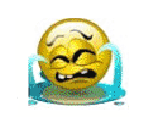 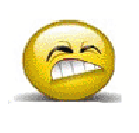 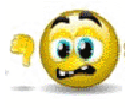 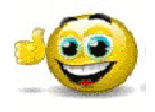 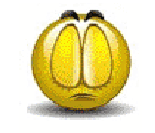 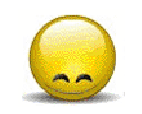 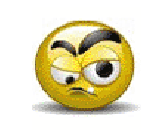 ЗВЕЗДА КРЕСТИК КВАДРАТ НОЖНИЦЫ ОВАЛ КРУГ ЛАМПА НОТЫ СТОЛ КОНВЕРТ КОЛЬЦО ПРЯМОУГОЛЬНИК РОМБ КОТ 